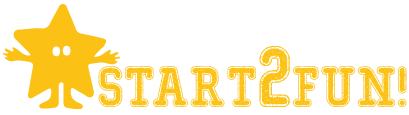 Algemene infobrief Zwemkamp12/08/2019 – 16/08/2019Beste ouder(s),Alvast bedankt voor de deelname van uw kind(eren). We gaan er een superleuke week van maken. Om er zeker van te zijn dat er niets misloopt, volgen er nu enkele belangrijke punten:Gelieve op de eerste dag het gepaste bedrag te betalen. (€110)→ zie website voor prijzen en eventuele kortingWij gaan telkens in de voormiddag zwemmen in het zwembad van Hemiksem. De Lijnbus brengt ons heen en terug. Verzamelen doen we steeds samen in de sporthal van Niel, om van daaruit samen per bus te vertrekken naar het zwembad.Vergeet uiteraard uw zwemgerief niet! Graag ook elastiekje om de lange haren te binden.Dit kamp is gericht op het recreatieve. Om die reden worden er geen brevetten geschreven.Op donderdag 15 augustus 2019 gaan de activiteiten gewoon door. Uw kids zijn dus welkom!Steeds bij brengen en afhalen van uw kind(eren) aanmelden bij de verantwoordelijke! Graag ook even de aanwezigheidslijst aftekenen aub.REGELING BRENGEN/AFHALEN:Brengen/afhalen kinderen zeker aftekenen op de aanwezigheidslijst in de inkomhalU gaat langs de zijdeur binnen , deur van de kleedkamersU gaat via de sportzaal terug naar buiten Dit voor de veiligheid van uw kind(eren) en om drukte te vermijdenVooropvang vanaf 8u00Na-opvang is voorzien tot 17u! Aangezien de sporthal na dit uur niet meer ter onzer beschikking is, zijn wij genoodzaakt een bijdrage te vragen van €5/kind per begonnen kwartier;Lunchpakket dient zelf meegebracht te worden indien uw kind graag wil blijven ineten; Water en vieruurtje worden door ons voorzienIndien u dit wenst mag u eigen koek/fruit/drinken ook meegeven voor pauze van 10u15.Graag drinkbus meegeven (om water bij te vullen)Voorzie buitenschoeisel + reserve kledij (een ongelukje kan gebeuren)Op vrijdag is er een uitstap voorzien. Wij proberen tegen 16u / 16u15 terug te zijn. Gelieve uw kind(eren) een RODE T-SHIRT aan te doen die dag!Heeft u tijdens de sportweek vragen,contacteer ons dan gerust op het nr: 0474/33 65 95Gelieve op onze website alle info grondig na te lezen bij de rubriek “Sportkampen”;Vind ons leuk op Facebook want na afloop van het kamp zullen er foto’s en/of filmpjes geplaatst worden op onze Facebookpagina en dan kan u deze bekijken. Gelieve ons op de hoogte te brengen als u liever niet heeft dat er een foto van uw kind(eren) op Facebook verschijnt. 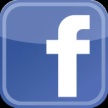 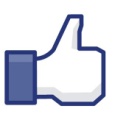 David en Marnix